           PARENT PERMISSION SLIP               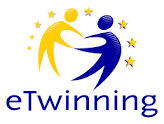 TO  THE  PRINCIPLE OF …………………………………SCHOOLI grant permission for the student  mentioned below to participate in eTwinning projects and to publish these events in social media such as pictures, videos etc. provided that they are recorded and provided with education and training support .          DATE:  ………., 2020                                                                      The names /surname of the parent  :                                                                        Signature :                                          …………………….The principle of the School Signature:THE STUDENT IN THE PROJECTTHE STUDENT IN THE PROJECTTHE STUDENT IN THE PROJECTTHE STUDENT IN THE PROJECTTHE STUDENT IN THE PROJECTFirst /Last NameDad’s nameClassMum’s nameSchool NumberGenderG ( )  B( )